Navodila za izpolnjevanje vloge za spremembo lastništva ali uporabnika nepremičnine za napoved odmere NUSZ na portalu
SPOT (eVEM)Pripravili: Uredništvo portala SPOT (MJU)Delovna skupina za e-občineLjubljana, oktober 2020Kazalo slikSlika 1:Prijava v sistem	4Slika 2: Delo s poslovnim subjektom	5Slika 3: Izbira postopka	5Slika 4: Izbira prejemnika	6Slika 5: Osnovni podatki o prodajalcu/darovalcu	6Slika 6: Podatki o kupcu – fizična oseba	7Slika 7: Podatki o kupcu – pravni subjekt	7Slika 8: Vrsta objekta	8Slika 9: Podatki o objektu	8Slika 10: Podatki o dejavnosti	8Slika 11: Izpis/predpogled vloge	9Slika 12: Podpis v SiPASS	9Slika 13: Prenos celotne vloge in oddaja	10Slika 14: Zaključek	10Slika 15: Namizje podjetja – Seznam vlog v postopkih	11Slika 16: Namizje podjetja – Podatki o vlogi	11Slika 17: Obrazec »dopolnitev vloge«	12Slika 18:Namizje podjetja – Podatki o vlogi	13Slika 19:Umik vloge	13Slika 20: Namizje podjetja – Seznam vlog v postopkih in Delni seznam oddanih vlog	14UVODV oktobru 2020 je bil na portalu SPOT (eVEM) vzpostavljen elektronski postopek za oddajo vloge za spremembo lastništva ali uporabnika nepremičnin za napoved odmere NUSZ. Pravna podlaga:Zakon o stavbnih zemljiščihPostopek je namenjen domačim poslovnim subjektom. Postopek je možno izvajati samo preko portala SPOT (eVEM), ne pa tudi preko portala eugo.gov.si.Navodila za izpolnjevanje vloge za spremembo lastništva ali uporabnika nepremičnine za napoved odmere NUSZPrijava v portal SPOT (eVEM)Pred pričetkom izpolnjevanja vloge se je najprej potrebno prijaviti v portal SPOT (eVEM) na  naslovu – https://spot.gov.si/.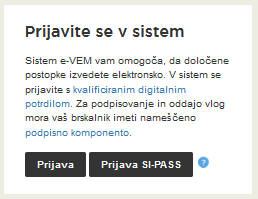 Slika 1: Prijava v sistemSvetujemo vam, da se prijavite prek prijave SI-PASS, saj bo ta prijava postala kmalu obvezna. Navodila za registracijo so dostopna tukaj. Izbira podjetjaPo uspešni prijavi v portal SPOT (eVEM) je potrebno izbrati poslovni subjekt za katerega oddajate vlogo. Če je ta subjekt samostojni podjetnik se v polje »Vpišite davčno številko s.p.« vpiše davčna številka subjekta. Če pa gre za ostale poslovne subjekte, pa se v polje »Vpišite 10 mestno matično številko« vpiše matična številka poslovnega subjekta. Izbiro zavezanca se lahko opravi tudi s klikom na davčne številke v razdelku »Zadnja uspešna iskanja« ali »Pooblastila«. Uporabnik portala lahko izbere le poslovni subjekt pri katerem je v Poslovnem registru Slovenije (PRS) registriran kot odgovorna oseba. Če bo vloge oddajal uporabnik, ki ni odgovorna oseba, si mora urediti pooblastilo. Navodila za izvedbo postopka pooblaščanja so na voljo na tej spletni strani. 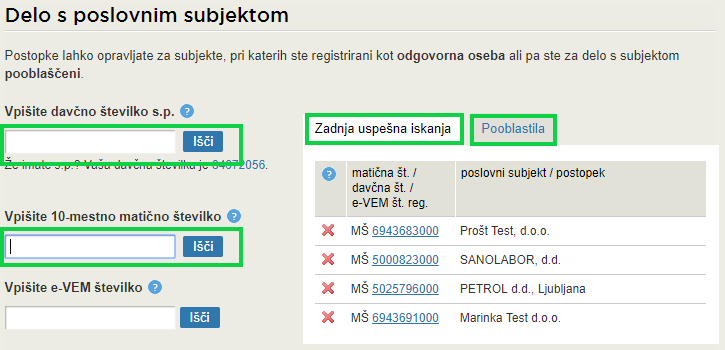 Slika 2: Delo s poslovnim subjektomIzbira postopka Med postopki za izbrano podjetje v kategoriji OBČINE izberete postopek »Sprememba lastništva ali uporabnika nepremičnine za napoved odmere NUSZ«. 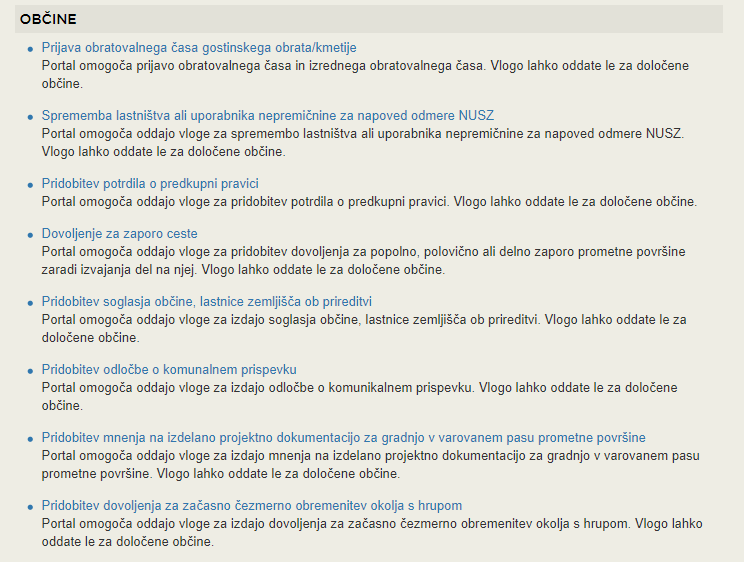 Slika 3: Izbira postopka Nova vlogaKorak: Izbira prejemnikaIz seznama prejemnikov izberite občino, kateri želite poslati vlogo.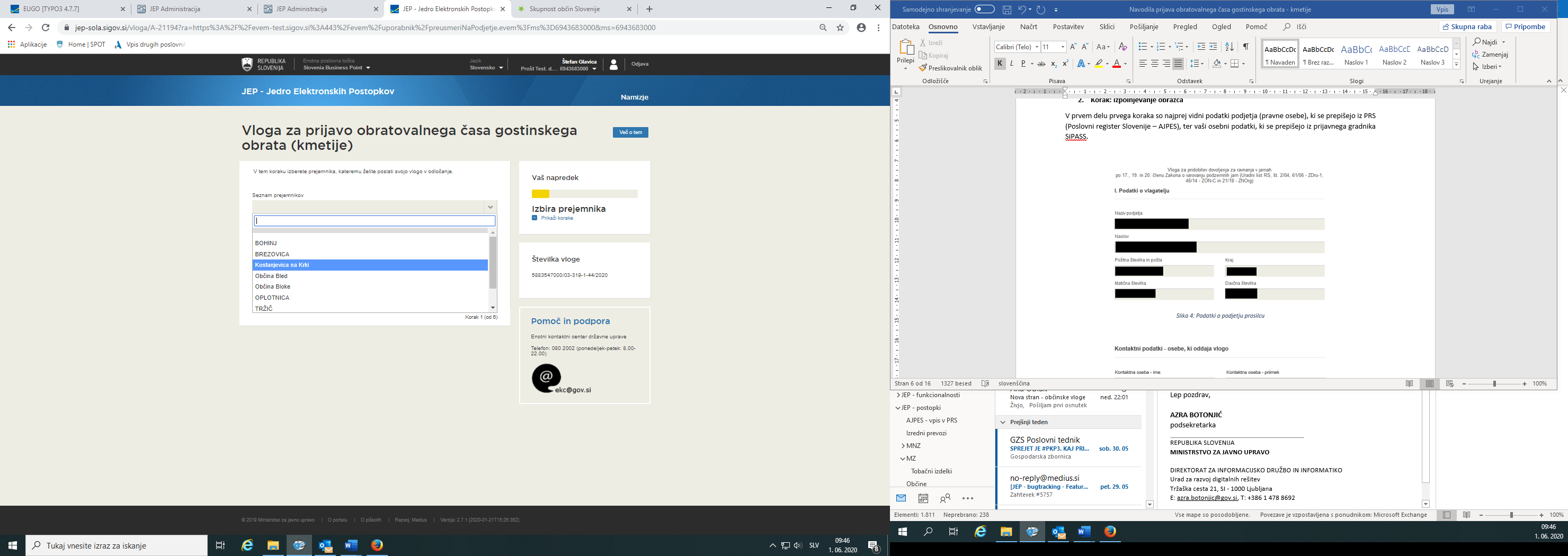 Slika : Izbira prejemnika Korak: Podatki o prodajalcuV tem koraku so najprej vidni podatki podjetja (pravne osebe), ki je trenutni lastnik nepremičnine in nepremičnino prodaja oziroma podarja, ki se prepišejo iz PRS, ter vaši osebni podatki – kot kontaktni podatki, ki se prepišejo iz prijavnega sistema SI-PASS. 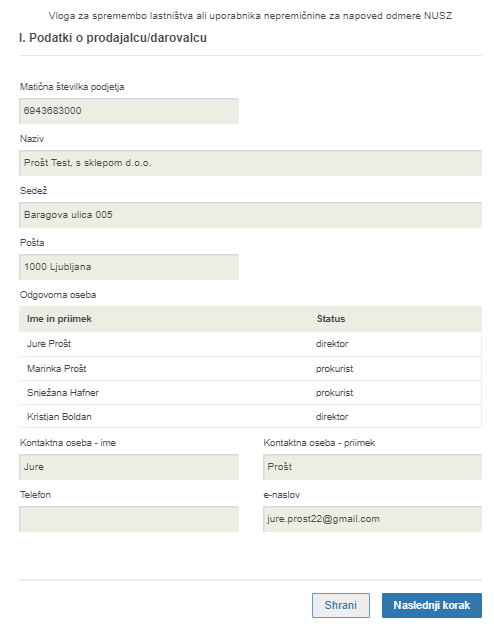 Slika : Osnovni podatki o prodajalcu/darovalcu Korak: Podatki o kupcuIzberete ali gre za kupca, ki je poslovni subjekt (firma ali s.p.) ali fizično osebo. Glede na izbor se ustrezno izpiše sklop podatkov, ki jih je potrebno vpisati.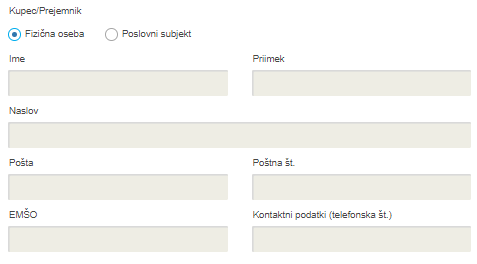 Slika 6: Podatki o kupcu – fizična oseba 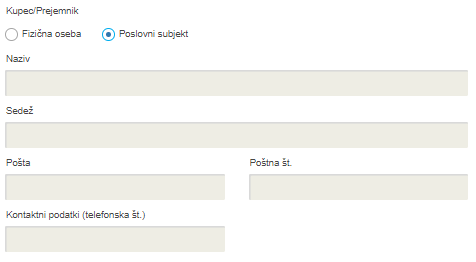 Slika : Podatki o kupcu – pravni subjektKorak: Podatki o objektuS spustnega seznama izberite vrsto objekta in izpolnite ostale zahtevane podatke. S klikom na gumb »DODAJ NOV OBJEKT« v vlogo vključite več objektov in naredite seznam. Nadaljujete s podpisovanjem vloge.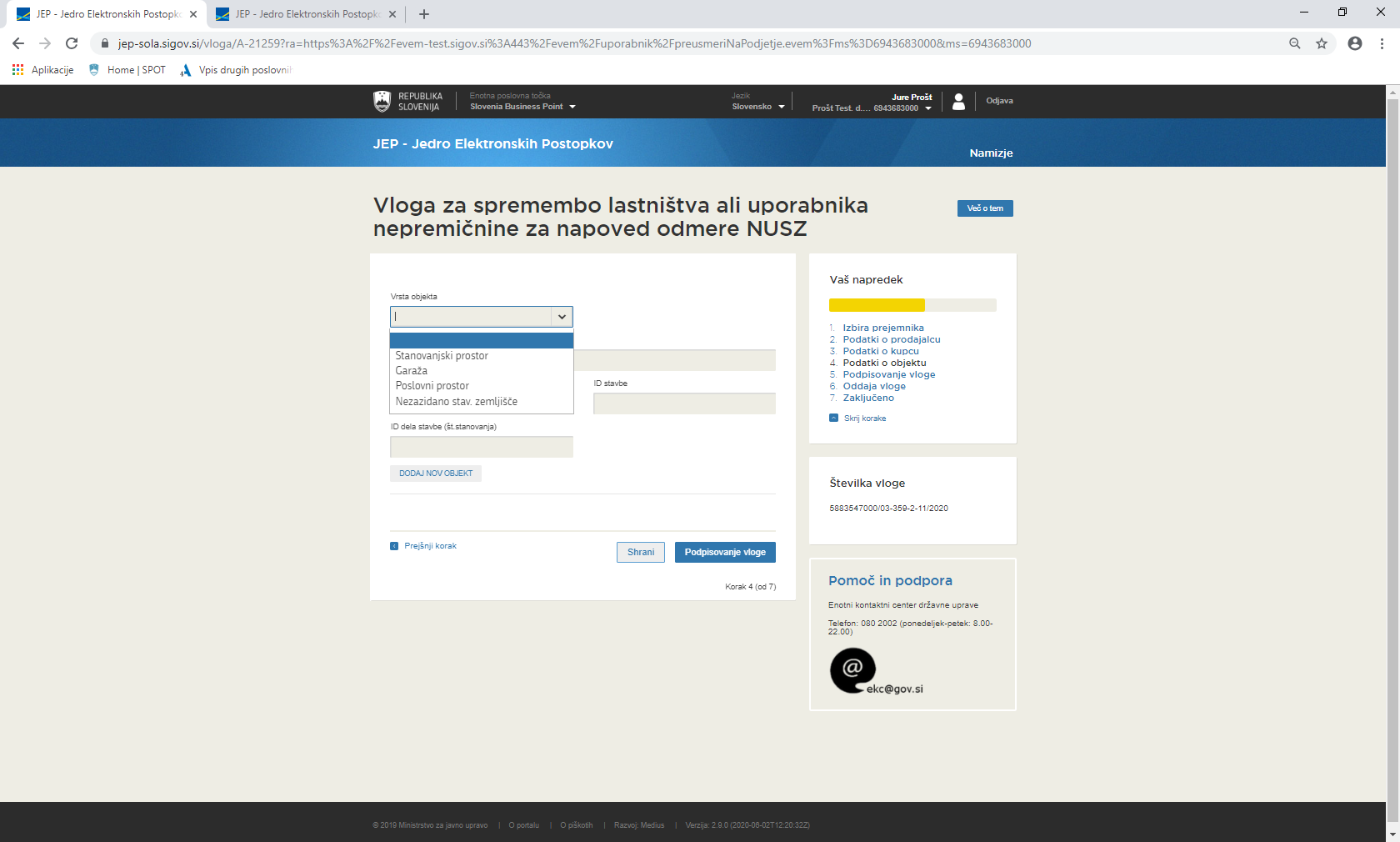 Slika 8: Vrsta objekta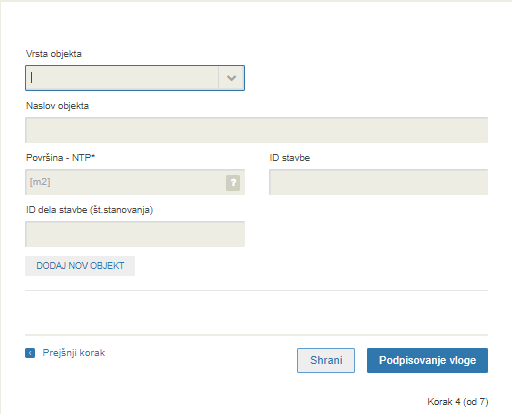 Slika 9: Podatki o objektuV primeru, da je izbrana vrsta objekta »poslovni prostor« se prikažejo dodatna polja o namenu dejavnosti, ki se namerava opravljati v teh prostorih.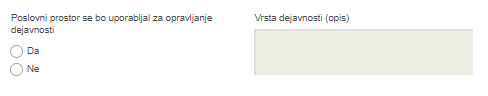 Slika 10: Podatki o dejavnostiKorak: Podpisovanje vlogePrikaže se vam celoten izpis vloge. Na koncu izpisa imate možnost tiskanja vloge, vračanja na obrazec, kjer lahko popravite vnesene podatke in nadaljevanja v podpisovanje. V postopku podpisovanja se generira mapa (stisnjena mapa v obliki ZIP) v kateri je podpisana PDF vloga, podpisan XML in vsi priloženi dokumenti. 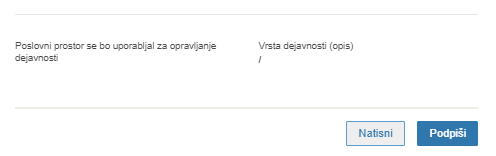 Slika : Izpis/predogled vlogeS klikom na gumb »Podpiši« portal uporabnika preusmeri na »SI-PASS«, ki omogoča oblačno podpisovanje. Z vnosom SI-PASS gesla podpišete vlogo.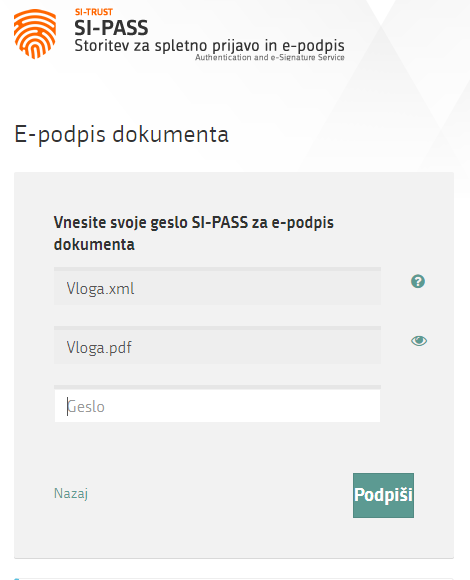 Slika : Podpis v SI-PASSČe opazite, da ste naredili kakšno napako, se s klikom na gumb »Nazaj na obrazec« vrnete na obrazec in popravite napake. Korak: Oddaja vloge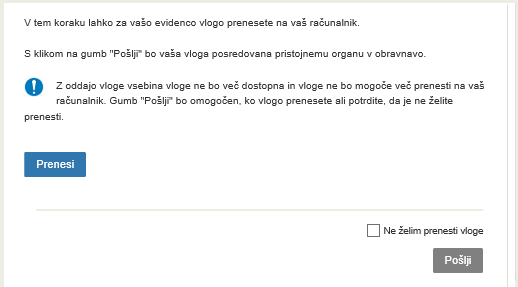 Slika : Prenos celotne vloge in oddajaKorak: ZaključenoPortal vlogo odda pristojnemu organu v obravnavo. Uporabniku se izpišejo podatki o oddaji vloge in povezava na namizje. Uporabnik dobi na svoj elektronski naslov sporočilo o oddaji vloge.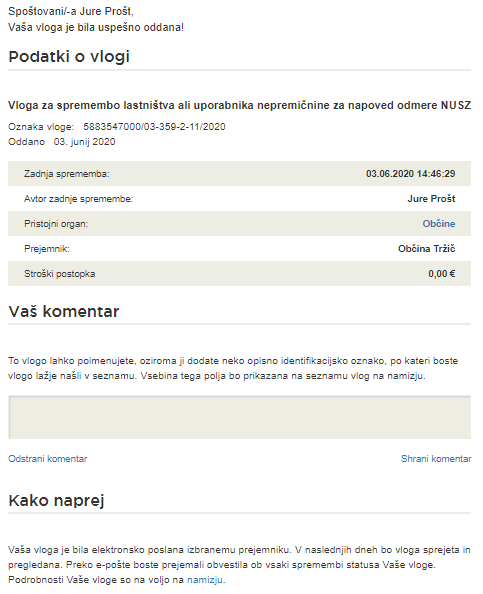 Slika : ZaključekDopolnitev vloge Če vloga ni popolna, vas pristojni organ pozove k dopolnitvi. Vlogo lahko dopolnite elektronsko tako, da v seznamu vlog v postopku izberete vlogo, ki jo želite dopolniti in v sklopu Delo z vlogo izberete »Dopolni«.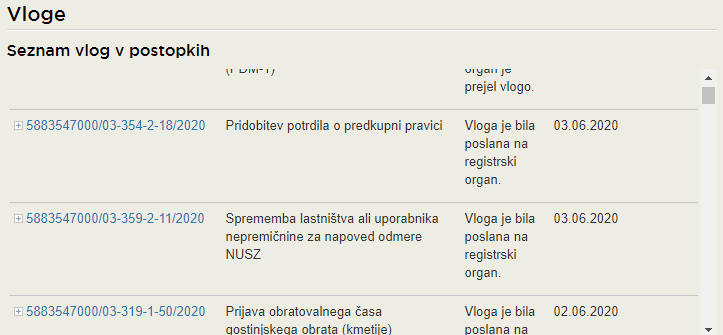 Slika : Namizje podjetja – Seznam vlog v postopkih 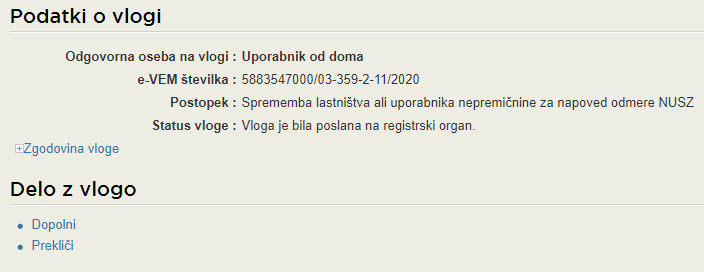 Slika : Namizje podjetja – Podatki o vlogi Portal ponudi poseben obrazec, v katerem ima vlagatelj možnost opisati manjkajoče podatke ali priložiti manjkajoče priloge. S klikom na gumb »Naprej« portal izpiše predogled vloge in ponudi podpisovanje in oddajo vloge.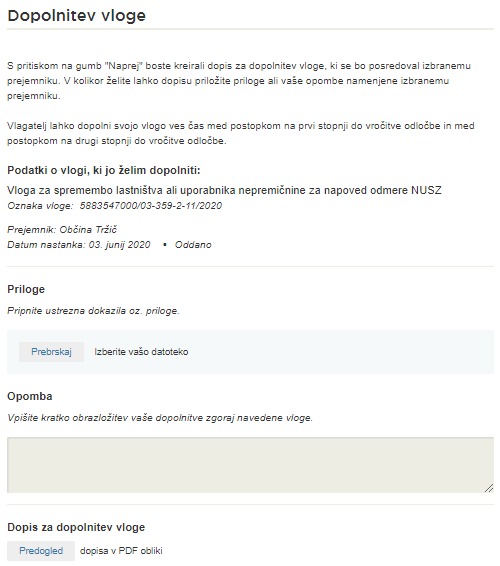 Slika : Obrazec »dopolnitev vloge« Umik vloge Preden je vloga rešena portal omogoča vlagatelju, da vlogo umakne. Na strani »Podatki o vlogi« z izbiro aktivnosti »Prekliči« začnemo s postopkom umika vloge.Slika :Namizje podjetja – Podatki o vlogi Portal ponudi popolnoma izpisano vlogo za umik vloge, z vsemi potrebnimi podatki.S klikom na gumb »Naprej« portal izpiše predogled vloge in ponudi podpisovanje in oddajo vloge.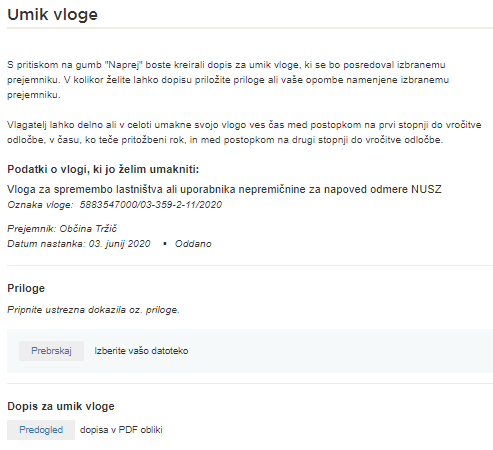 Slika : Umik vloge Spremljanje statusa vloge 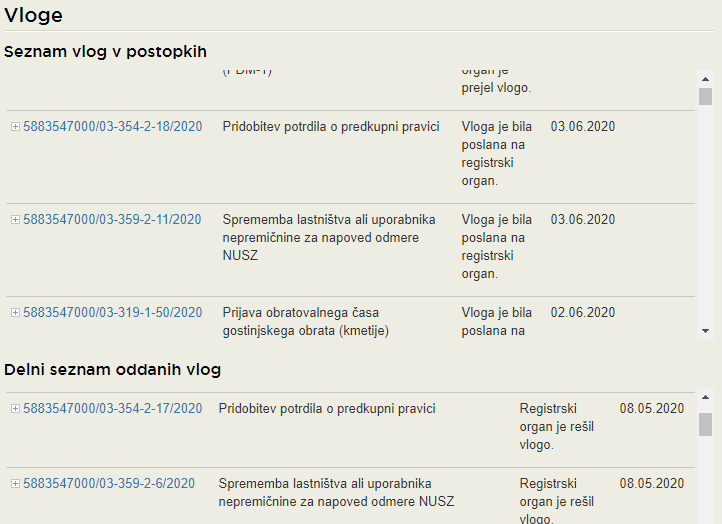 Slika : Namizje podjetja – Seznam vlog v postopkih in Delni seznam oddanih vlog Podatki o vlogah, ki so neoddane, oddane ali v reševanju se nahajajo v seznamu vlog v postopkih. Ko je vloga rešena, se prestavi v delni seznam oddanih vlog.